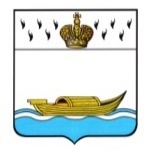 АДМИНИСТРАЦИЯВышневолоцкого городского округаПостановлениеот 22.06.2020                                                                                                   № 267г. Вышний ВолочекО проведении смотра - конкурса на лучшее защитное сооружение гражданской обороны Вышневолоцкого городского округа в 2020 году В соответствии с Федеральным законом от 12.02.1998 № 28-ФЗ «О гражданской обороне», приказом МЧС РФ от 15.12.2002 № 583 «Об утверждении и введении в действие Правил эксплуатации защитных сооружений гражданской обороны», постановлением Администрации Тверской области от 27.10.2009 № 457-па «О проведении смотра - конкурса на лучшее защитное сооружение гражданской обороны Тверской области» и планом основных мероприятий муниципального образования Вышневолоцкий городской округ Тверской области в области гражданской обороны, предупреждения и ликвидации чрезвычайных ситуаций, обеспечения пожарной безопасности и безопасности людей на водных объектах на 2020 год,   Администрация Вышневолоцкого городского округа постановляет:1. Провести смотр - конкурс на лучшее защитное сооружение гражданской обороны Вышневолоцкого городского округа (далее – смотр – конкурс) в 2020 году с 24.06.2020 по 14.07.2020.2. Рекомендовать  всем собственникам защитных сооружений и организациям (предприятиям)  Вышневолоцкого городского округа, которым переданы защитные сооружения в оперативное управление:2.1 принять меры по улучшению состояния существующего фонда защитных сооружений гражданской обороны;  2.2  обеспечить подготовку защитного сооружения гражданской обороны к смотру-конкурсу, оформить необходимую документацию в соответствии требований Правил эксплуатации защитных сооружений гражданской обороны, утвержденных приказом МЧС России от 15.12.2002  № 583  в срок до 24.06.2020.3. Итоги смотра-конкурса на лучшее защитное сооружение гражданской  обороны Вышневолоцкого городского округа подвести в срок до 15.07.2020. 4. Контроль за исполнением настоящего постановления возложить на заместителя Главы Администрации Вышневолоцкого городского округа С.П. Петрова.5. Настоящее постановление вступает в силу со дня его принятия и подлежит официальному опубликованию в газете «Вышневолоцкая правда» и размещению на официальном сайте муниципального образования Вышневолоцкий городской округ Тверской области в информационно-телекоммуникационной сети «Интернет».Глава Вышневолоцкого городского округа                                    Н.П. Рощина